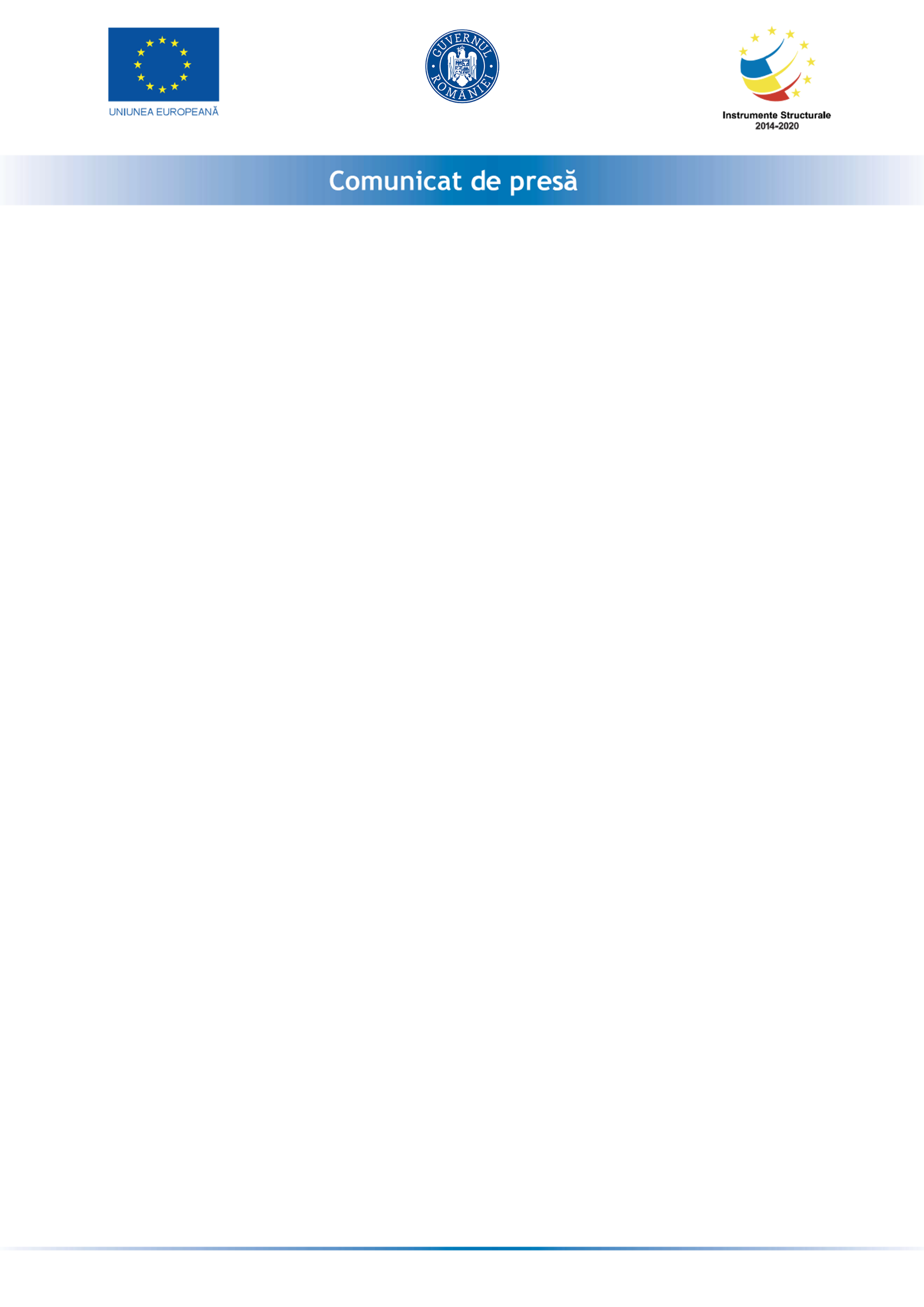 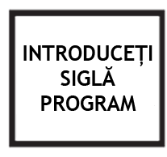 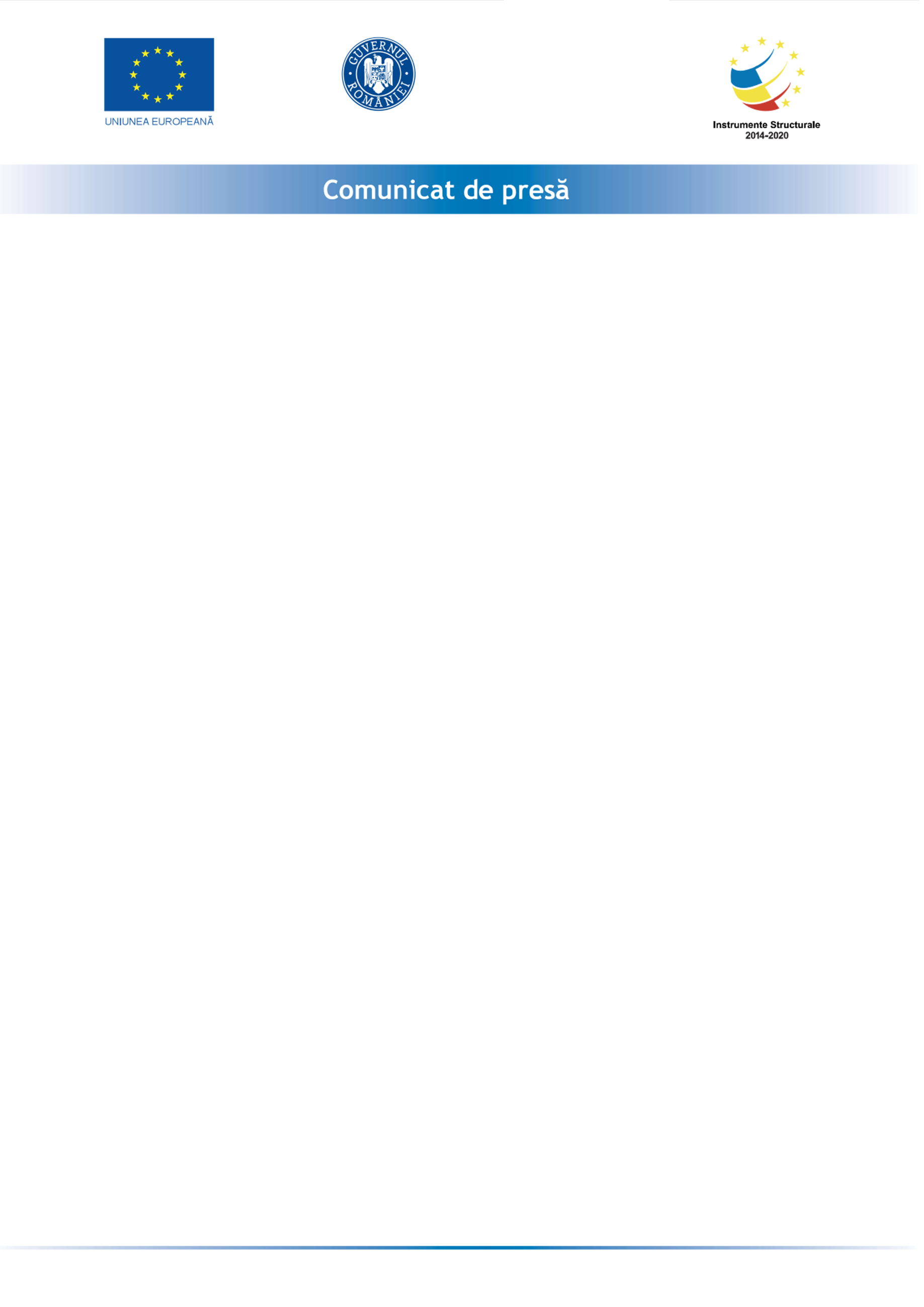 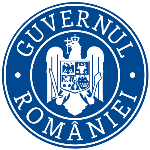 POIM 2014-2020     DIRECȚIA GENERALĂ ORGANISMUL INTERMEDIAR PENTRU TRANSPORTSemnare Contract de finanțare “Revizuirea Studiului de Fezabilitate pentru modernizarea liniei de cale ferata București  Nord – Aeroport International Henri Coandă București”MINISTERUL TRANSPORTURILOR, în calitate de Organism Intermediar pentru Transport și COMPANIA NAȚIONALĂ DE CĂI  FERATE „CFR” SA, în calitate de beneficiar al finanțării nerambursabile alocate în cadrul Programului Operațional Infrastructură Mare 2014-2020, au încheiat, în data de 25 iulie 2019, Contractul de finanțare nr. 39 pentru proiectul                       “Revizuirea Studiului de Fezabilitate pentru modernizarea liniei de cale ferata București  Nord – Aeroport International Henri Coandă Bucuresti”Obiectul contractului de finanțare “Revizuirea Studiului de Fezabilitate pentru modernizarea liniei de cale ferata București  Nord – Aeroport International Henri Coandă Bucuresti”este reprezentat de acordarea finanțării nerambursabile  către COMPANIA NAȚIONALĂ DE CĂI FERATE „CFR” SA, în vederea revizuirii studiului de fezabilitate și acordarea de asistență beneficiarului  în toate etapele de pregătire a proiectelui de lucrări.Valoarea totală a proiectului este de 3.000.000 lei (TVA inclus), din care valoarea totală eligibilă, finanțată prin Programul Operational Infrastructură Mare 2014-2020, este de 2.525.000  lei (85% din valoarea totală eligibilă aprobată  2.146.250  – lei este    asigurată din Fondul de Coeziune, iar 15% în valoare de 378.750 lei, va fi finanțată din bugetul beneficiarului).Perioada de implementare a Proiectului este de 15 luni, respectiv între data 01.08.2018 și 30.09.2019.Proiect cofinanţat din Fondul de Coeziune prin Programul Operational Infrastructură Mare 2014-2020.Date de contact: Cătălin COSTACHE, Director General Organismul Intermediar pentru Transport, fax:  0372 825 570